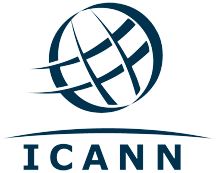 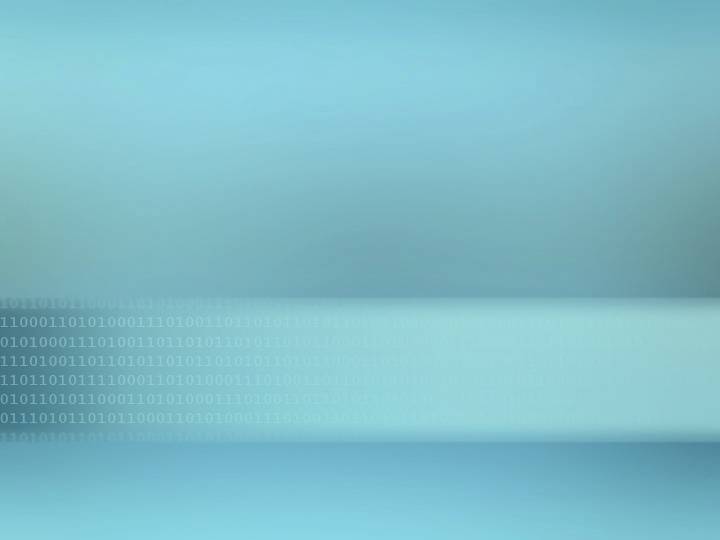 Work Product Links:This position statement will reference the new gTLD Benchmarking of Registry Operations study commissioned by ICANN and executed by KPMG.Use the Ctrl button and Mouse click to access links:Position Statement Summary:The CBUC would like to thank ICANN for initiating this study with respect to the gTLD expansion and we acknowledge the validity and thoroughness of the KPMG approach.  Presentation of the Registry Operations data provides valuable insight across the defined operational components.  The results of this study begin to provide a foundation of benchmark Registry operations where an image of scope can begin to emerge.  The CBUC supports this approach and believe it will be a useful tool for ICANN to further promote stability, security, and competition with the new gTLDs.  This baseline will also be valuable to prospective applicants who wish to be better educated on the requirements of TLD operations thereby increasing chances for success.  The CBUC looks forward to future mature reporting built upon this initial framework and a defined structure that evolves with the market expansion.  Lastly with reference to Applicability, the CBUC is eager to understand how the results of study will be used by ICANN’s Evaluation team (including DAGv4) and how it may influence the application process and information to be provided.More details of the CBUC position reside in the next section, and below you will find a summary of our support across the defined operational categories as defined in the KPMG study. Position Statement Details:The Commercial & Business Users Constituency (CBUC) maintains the following position relating to the published new gTLD Benchmarking of Registry Operations study.AgreeAgree & Offer SuggestionDisagree & Offer SuggestionRAP RecommendationCBUC RatingRegistry PopulationSurvey DemographicsRegistry GrowthStaffing Models & CostOperating CostsTechnical & Network ArchitectureReservesCapital ExpenditureContinuity PlanningOtherReport CategoryCBUC RatingCBUC CommentRegistry PopulationCBUC agrees with the SMALL and LARGE delineation but perhaps the study would benefit to have small, medium, and large categories defined. Survey DemographicsThe CBUC would prefer to have seen more participants for this study and do take caution with the influence of ccTLD data in this study, as they will tend to operating differently and under different contractual obligations than ccTLDs.Will the inclusion ccTLD data in this study be a valid barometer for new gTLDs? Study mentions ccTLDs were chosen at random.  Perhaps, they should pick the ccTLDs that mimic a gTLD?CBUC does take notice to the how the Demographics (4) slide reinforces the notion that smaller Registries do outsource greater critical elements of their operations.  The view through this lens should always be considered with future decisions of gTLD expansion.  The outsourcing of compliance should be further investigated.Registry GrowthGiven the rough number of possible applicants at 500, these types of metrics do provoke the notion of TLDs that could possibly fail.  At what point in the operations cycle would they tend to fail?  Has ICANN and community adequately addressed a failing Registry?Staffing Models & CostNo CommentsOperating CostsWould DNS SEC Costs be greater % allocation for all new TLDs, as this will be a base requirement for the new TLD?Interesting stat that roughly $1 million operating cost can be expected for a “small” Ry(3) ccTLD data influences these charts; take away though is that 50% of gTLD underestimated intial cost projections.  What can be done to educate applicants?Technical & Network ArchitectureThe CBUC agrees with the initial form of reporting, but would prefer to see more precise delineation between SMALL and LARGE Registries.ReservesNo Comment.  Could we recommend 2 years operating capital be a favorable requirement?Capital ExpenditureNo Comments, other than to draw attention that roughly $750K is a minimum startup projection that can only leverage a strategy of outsourcing.  This is the cheapest approach and could possibly be the least path of resistance.  Therefore, all policy decisions made should be mindful of this use case.Continuity PlanningNo Comments, but the CBUC would prefer to see near 100% adoption across all aspects of continuity planning.OtherNo Comments